Beef Stuffed ZucchiniYield: 4 portions4 medium LOCAL zucchini1 lb ground beef½ large onions, finely chopped¼ red pepper, finely chopped1 Tbsp. olive oil¾ cup tomato sauce1 egg beaten¼ cup breadcrumbs1 cup shredded Swiss cheeseoregano, salt and pepper to tastePre-heat oven to 350FCut zucchini in half lengthwise. Cut a thin slice from the bottom of each zucchini to allow the zucchini to stand steady.  Using a spoon remove some pulp in the middle of the zucchini.Place zucchini on a baking sheet and bake in the oven for a 3 to 5 min. In the meantime, sauté onions in oil in a large skillet.  Add red pepper and ground beef.  Let simmer for at least 15 min., add tomato sauce and seasonings.  Simmer for another 10 to 15 min. Stir in eggs and breadcrumbs.Spoon the meat sauce into each zucchini, sprinkle with the Swiss cheese and bake in oven for another 10 to 15 min. 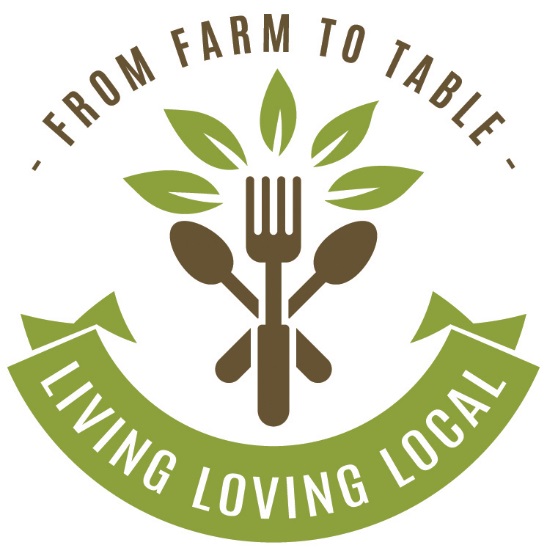 